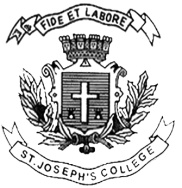 ST. JOSEPH’S COLLEGE (AUTONOMOUS), BANGALORE-27BBA/BBASF – V SEMESTERSEMESTER EXAMINATION: OCTOBER 2021(Examination conducted in February-March 2022)BBA DEF 5519 - Security Analysis and Portfolio Management This question paper has __2___ printed pagesTime- 2 ½ hrs				 	Max Marks-70            Section A I Answer any five of the following 				         (5 x2= 10marks)1.State with reason if Technical analysis will help earn super normal profits in an weakly efficient market.2.Draw a bullish candlestick chart.3.Diagramatically represent an efficient frontier.4.What is SML?5.State any two tools of Economic Analysis6.What is short selling of shares?					Section B II. Answer any three of the following 			                      (3 x 5 = 15marks)7.Briefly discuss the  types of mutual funds.8.Explain Industry life cycle as a tool of industry analysis with examples.9.Determine the expected rate of return on individual security by applying CAPM if return on treasury bills  is 5% and NIFTY offers  9%10.Differentiate between systematic and unsystematic risk.Section C III Answer any two of the following 				(2 x 15= 30marks)11.a)What is portfolio revision. Discuss the main constraints and strategies involved in   portfolio revision. (10 marks)b) Write a short note on oscillators. (5marks)12. The returns on Stock XY Ltd and the market portfolio for a 10 year period are given below:Compute the β of XY Ltd13. With the given details, evaluate the performances of the different funds using Sharpe Treynor and Jensen performance evaluation techniques and rank themRisk free rate of return is 8%Nifty offers 12%.Section D IV Answer the following question:					(1 x 15= 15marks)14.Calculate the Risk and return of the following Security	 Will the risk and return change if there are equal probabilities for all the returns. Explain through calculations.*****************************************Security ASecurity BSecurity CSecurity DSecurity Eβ=0.7β =0.5β =0.3β =0.4β =0.2YearReturn onStock XY (%)Return onMarket Portfolio (%)1303621815339184-12-85133061426747818592421102230FundsReturn(%)S.DβA4401.96B24361.94C16442.34D22421.8E26430.6PeriodReturn(%)1142163-8418